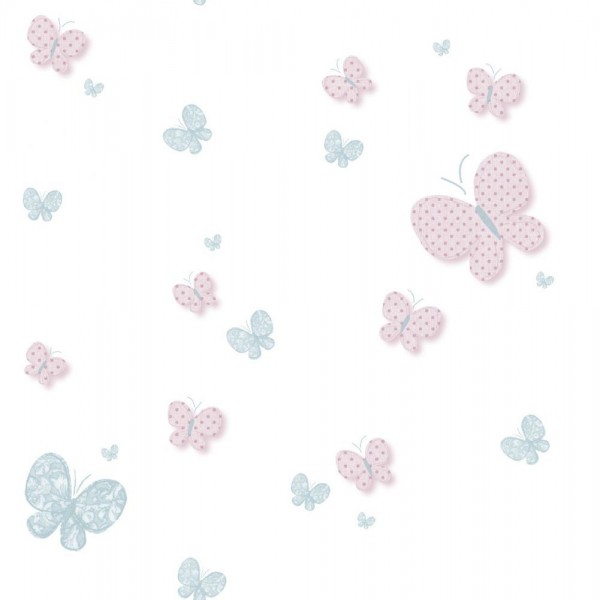 Jadłospis 21 – 25 czerwiecDataRodzaj posiłkuMenuMenuMenu21.06PoniedziałekŚniadanieII śniadanieChleb orkiszowy z masłem, serkiem waniliowym, herbata ( gluten, mleko i jego pochodne)Chleb orkiszowy z masłem, serkiem waniliowym, herbata ( gluten, mleko i jego pochodne)Chleb orkiszowy z masłem, serkiem waniliowym, herbata ( gluten, mleko i jego pochodne)21.06PoniedziałekŚniadanieII śniadanieSok owocowym, biszkopty Sok owocowym, biszkopty Sok owocowym, biszkopty 21.06PoniedziałekobiadZupa:Krem z pomidorów i ciecierzycy z grzankamiKrem z pomidorów i ciecierzycy z grzankami21.06PoniedziałekobiadII danie:Kurczak w sosie słodko – kwaśnym, ryż, różyczki kalafiora z bułką tartą na maśleKurczak w sosie słodko – kwaśnym, ryż, różyczki kalafiora z bułką tartą na maśle21.06PoniedziałekobiadAlergeny:  zupa – seler, gluten; II danie: gluten,zupa – seler, gluten; II danie: gluten,21.06PoniedziałekpodwieczorekBułeczki maślane, herbata ( gluten, mleko i jego pochodne)Bułeczki maślane, herbata ( gluten, mleko i jego pochodne)Bułeczki maślane, herbata ( gluten, mleko i jego pochodne)22.06WtorekŚniadanieII śniadanie Chałka z masłem, kakao (gluten, mleko i jego pochodne)Chałka z masłem, kakao (gluten, mleko i jego pochodne)Chałka z masłem, kakao (gluten, mleko i jego pochodne)22.06WtorekŚniadanieII śniadanie Mix owocówMix owocówMix owoców22.06WtorekobiadZupa:Zupa:Krupnik z warzywami i mięskiem drobiowym22.06WtorekobiadII danie:II danie:Racuchy z jabłkami, sos cynamonowy na jogurcie22.06WtorekobiadAlergeny:Alergeny:zupa – seler, gluten; II danie: gluten, jajo, mleko i jego pochodne22.06WtorekpodwieczorekŚlimaczki z tortilli z pastą twarogową z suszonymi pomidorami(mleko i jego pochodne, gluten)Ślimaczki z tortilli z pastą twarogową z suszonymi pomidorami(mleko i jego pochodne, gluten)Ślimaczki z tortilli z pastą twarogową z suszonymi pomidorami(mleko i jego pochodne, gluten)23.06ŚrodaŚniadanieII śniadanieTosty z serem i szynką , herbata ( gluten, mleko i jego pochodne)Tosty z serem i szynką , herbata ( gluten, mleko i jego pochodne)Tosty z serem i szynką , herbata ( gluten, mleko i jego pochodne)23.06ŚrodaŚniadanieII śniadanieMix owocówMix owocówMix owoców23.06ŚrodaobiadZupa:Zupa:Rosół z makaronem23.06ŚrodaobiadII danie:II danie:Kotlet mielony, ziemniaczki, buraczki23.06ŚrodaobiadAlergeny:  Alergeny:  zupa – seler, gluten, jajo; II danie:jajo, gluten23.06ŚrodapodwieczorekKołacz z truskawkami i kruszonką(mleko i jego pochodne, gluten, jajo)Kołacz z truskawkami i kruszonką(mleko i jego pochodne, gluten, jajo)Kołacz z truskawkami i kruszonką(mleko i jego pochodne, gluten, jajo)24.06CzwartekŚniadanieII śniadaniePłatki  kukurydziane z mlekiem ( mleko i ego pochodne )Płatki  kukurydziane z mlekiem ( mleko i ego pochodne )Płatki  kukurydziane z mlekiem ( mleko i ego pochodne )24.06CzwartekŚniadanieII śniadanieMix owocówMix owocówMix owoców24.06CzwartekobiadZupa:Zupa:Kalafiorowa z ziemniaczkami24.06CzwartekobiadII danie: II danie: Letnia zapiekanka makaronowa z kiełbasą i papryką24.06CzwartekobiadAlergeny:Alergeny:zupa – seler; II danie: gluten, jajo, mleko i jego pochodne, gluten24.06CzwartekpodwieczorekSałatka owocowa z jogurtem, herbata ( mleko i jego pochodne )Sałatka owocowa z jogurtem, herbata ( mleko i jego pochodne )Sałatka owocowa z jogurtem, herbata ( mleko i jego pochodne )25.06Piątek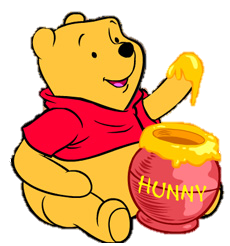 ŚniadanieII śniadanie Chleb graham z masłem, ser wędzony, ogórek zielony, herbata (gluten. mleko i jego pochodne)Chleb graham z masłem, ser wędzony, ogórek zielony, herbata (gluten. mleko i jego pochodne)Chleb graham z masłem, ser wędzony, ogórek zielony, herbata (gluten. mleko i jego pochodne)25.06PiątekŚniadanieII śniadanie Mix owocówMix owocówMix owoców25.06PiątekobiadZupa:Zupa:Ogórkowa z ryżem25.06PiątekobiadII danie:II danie:Pulpeciki rybne z dorsza w sosie serowym, zielone kaszotto z kaszy pęczak z warzywami (cukinia, bób, fasolka szparagowa)25.06PiątekobiadAlergeny:  Alergeny:  zupa – seler; II danie: ryba, jajo, gluten25.06PiątekpodwieczorekSmoothie owocowe, ciasteczka owsiane ( gluten, mleko i jego pochodne )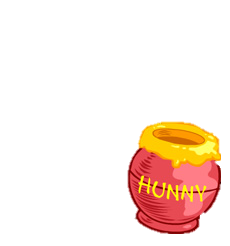 Smoothie owocowe, ciasteczka owsiane ( gluten, mleko i jego pochodne )Smoothie owocowe, ciasteczka owsiane ( gluten, mleko i jego pochodne )